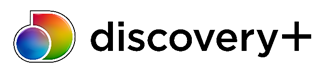 Continued next page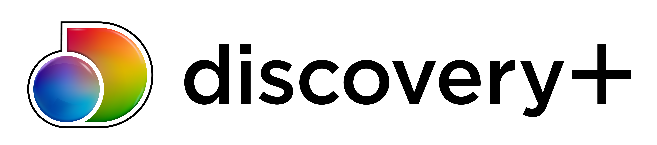 PROGRAM FORMAT SPECIFICATIONS FOR NTSC/PAL:First program video and/or audio must hit at                                                                       timecode 01;00;00;00 (29.97) / 10:00:00:00 (25). Total Content Time										14:00(Content Time Includes: disclaimers, program tease/open, graphic titles, Acts 1 and credits.  Any other elements (promotional, ad sales, etc.) should be submitted as a separate file as snap-ins (see additional guidelines on snap-ins attached).Breaks (:05 x 0 breaks)									00:00TOTAL RUNNING TIME (TRT)								14:00*Credits Note :30 second credits, cards over black, as part of program TRT.  Music bed at producer’s discretion in consultation with network EP.  DCI to give final approval on credits for the Program.  Editing Guidelines:Segments do not have to begin and end at :00 frames, except the beginning of segment 1. See your Discovery Production Team for details if there are any questions regarding segment length etc.*Special Note – The information below applies to programs delivering to Discovery in 1080p 23.98. After Discovery converts the program to 1080i 59.94 with 29.97 drop frame time code the program will match the clock. PROGRAM FORMAT SPECIFICATIONS FOR 1080p 23.98:First program video and/or audio must hit at time code 01:00:00:00.Total Content Time including credits 1;14;00;00 when timecode converted to 29.97DF(Content Time Includes: disclaimers, program tease/open, graphic titles, Acts 1, credits) Breaks (:00 x 0 break) TOTAL RUNNING TIME (TRT) 1;14;00;00 when converted to 29.97DF.Description(SMPTE drop frame time code is mandatory)  Description(SMPTE drop frame time code is mandatory)  Timecode In hh;mm;ss;ff(29.97)Timecode In hh:mm:ss:ff(25)Durationmm;ss;ffTimecode Outhh;mm;ss;ff(29.97)Timecode Outhh:mm:ss:ff(25)Bars & Tone00;59;40;0009:59:40:0000:04:0000;59;44;0009:59:44:00BlackBlack00;59;44;0009:59:44:0000:01:0000;59;45;0009:59:45:00SlateSlate(s) main + supplemental (woos, other) :05 each00;59;45;0009:59:45:0000:10:0000;59;55;0009:59:55:00CountdownCountdown from :05 to :03(with audible tone at each 1 second interval)00;59;55;0009:59:55:0000:03:0000;59;57;0209:59:57:02BlackBlack00;59;57;0209:59:57:0200:00:0600;59;57;0609:59:57:06White Sync Indicator(two frames of white video and 1 khz tone)00;59;57;0609:59:57:0600:00:0200;59;57;0809:59:57:08BlackBlack00;59;57;0809:59:57:0800:02:20 (29.97)00:02:15 (25)01:00;00;0010:00:00:00ContentAct #1Act #101;00;00;0010:00:00:00Credits*See Credits Note (on page 2)00:30:00